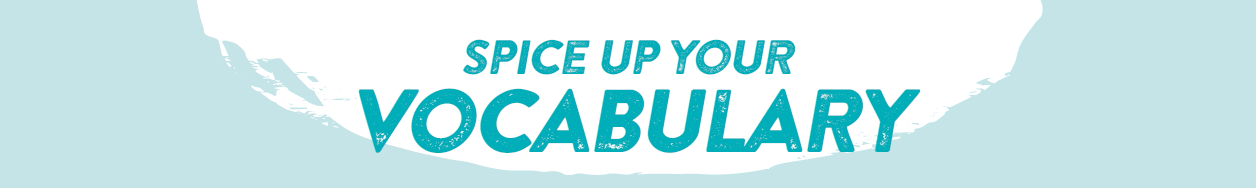 Use the vocabulary below to create your own mind map and add more words if necessary!Use the vocabulary below to create your own mind map and add more words if necessary!Use the vocabulary below to create your own mind map and add more words if necessary!Use the vocabulary below to create your own mind map and add more words if necessary!Use the vocabulary below to create your own mind map and add more words if necessary!Use the vocabulary below to create your own mind map and add more words if necessary!Use the vocabulary below to create your own mind map and add more words if necessary!NounsNounsVerbs & ExpressionsVerbs & Expressions• disease /dɪˈziːz/• disable /dɪsˈeɪbəl/ • fate = destiny• gift: don• the five senses (sight, hearing, smell, touch /tʌtʃ/, taste)• the blind /blaɪnd/ ≠ the sighted /ˈsaɪtɪd/• tolerance ≠ intolerance• disease /dɪˈziːz/• disable /dɪsˈeɪbəl/ • fate = destiny• gift: don• the five senses (sight, hearing, smell, touch /tʌtʃ/, taste)• the blind /blaɪnd/ ≠ the sighted /ˈsaɪtɪd/• tolerance ≠ intolerance• accept ≠ reject• adapt to sth• belong somewhere• be operated on• belittle sb: rabaisser, dénigrer qqn• cure sb• disregard sth = pay no attention to sth• look down on sb = 
despise sb: mépriser qqn• resign oneself to sth/V-ing• rule• shun /ʃʌn/ sb ≠ accept sb• submit oneself to sb• treat sb with respectAdjectives & AdverbsAdjectives & AdverbsAdjectives & AdverbsAdjectives & AdverbsAdjectives & Adverbs• able-bodied ≠ disabled• arrogant• open-minded ≠ close-minded/narrow-minded• confident = self-assured /ˌselfəˈʃʊəd/• isolated /ˈaɪsəleɪtɪd/ = secluded• remote = far away• respectful ≠ disrespectful • self-sufficient: autonome• isolated /ˈaɪsəleɪtɪd/ = secluded• remote = far away• respectful ≠ disrespectful • self-sufficient: autonome• isolated /ˈaɪsəleɪtɪd/ = secluded• remote = far away• respectful ≠ disrespectful • self-sufficient: autonome• sharp = acute: aigu(ë), développé(e)• strong ≠ weak• suspicious (of sb)